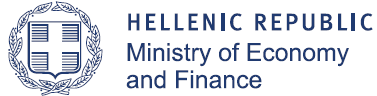 Justification of Budget CostsProject Beneficiaries’ GuidebookINTERREG VI-AGREECE – BULGARIA 2021-2027CCI 2021TC16RFCB021Version 1.0March 2024IntroductionThe main scope of the “Justification of Budget Costs” (JoBC) excel template is twofold:To provide a common tool to all project proposals for building the budget andTo assist the partnerships in providing all the necessary details required by the JSfor the budget evaluation.The JoBC generates the budget tables required in the Application Form and is designed to support the beneficiaries to work in a single file and just transfer the result of the calculations.As the JoBC excel file has a restricted number of characters in the respective descriptive sections of the expenditures, Applicants are required to submit supporting documents justifying the costs selected under budget categories a) staff and b) external expertise, by providing pricelists from possible providers, offers, documentation regarding the average cost of institution salaries (personal data should NOT be provided according to GDPR restrictions), etc. In any case, the JS reserves the right to request additional information regarding specific budget lines and items, if the description provided does not give sufficient justification. It is noted that, according to the maturity sheet requirements, Applicants are requested to submit supporting documents in case infrastructure and/ or purchase of equipment foreseen in the budget, i.e. infrastructures budget analysis, pricelists from possible providers, offers, Bill of quantities and costs etcFinally, it must be noted that in all cases and in all Budget Lines, the provisions, budget thresholds and eligibility criteria specified in the Calls for proposals are in force and need to be applied and followed in addition to the provisions of the Regulations (EU) 2021/1059 and (EU) 2021/1060.Justification of the Budget Costs Excel File Structure 2.1 GeneralThe file is divided into three main parts:The “Cover page”, where the Applicant includes information about the project and the partnership. The “Beneficiaries’ section”, where the Applicant includes the estimated expenses and their clarification and justification for all project beneficiaries. The “Summary Tables” with three sheets. In sheet “AF-Tables”, all tables of the Application form are generated automatically according to the information providedin the figures introduced in the previous sections. The sheet “Budget Check” provides all necessary checks according to the Call for proposals’ limitations. The third sheet “Project Overview” contains some additional tables for informative reasons only, which are also automatically generated, for a better overview of the project budget balance and structure.2.2 “Cover page”This section provides general information for the identification of the project. The fields that need to be filled in are the following:Version of JoBC: This will be the version of the JoBC and must be filled in by the Applicant. The number of the JoBC version should be the same as the one of the AF to which it is uploaded.  MIS Code: The unique identification Number of the Project as generated by the MIS. To be filled in by the Applicant.Project title: The Applicant shall introduce the title of the proposed project.Project acronym: The Applicant shall introduce the acronym of the proposed project.Priority: The Applicant selects the priority (PR) from a drop-down list as mentioned in each Programme.Specific Objective: The Applicant selects the specific objective from a drop-down list.Beneficiary title: The Applicant needs to introduce the title of the beneficiary. Country: The Applicant selects the beneficiary’s country from the drop-down list.Budget: Automatically filled in upon completion of the beneficiary’s section WP activities outside the programme area (if applicable): According to the Programme and Project Manual, all activities implemented outside the Programme area should be described in WP6 in the Application Form. It is noted that WP6 should be used exclusively for activities implemented outside the Programme area, while WP’s 1-5 should be dedicated to activities implemented within the Programme area  Errors and Warning messages2.3 “Beneficiaries’ section”2.3.1 GeneralThis section is divided into 10 sheets that calculate the budget for each beneficiary. Each sheet includes two tables: Table “Cost type Preferences” The Applicant must specify the option for the type of costs (Real costs or Simplified costs) for the three budget categories “Staff”, “Office and Administration” and “Travel and Accommodation”. Furthermore, in case the Flat Rate option is selected, the Applicant must fill in the exact rate, respecting the limitations and conditions of the Call for proposals. The percentage of the Flat Rates should be a whole number. If you select the “Real Cost” option for any cost category, the relevant percentage (%) cell is greyed out. You don’t have to fill it in.Table “Budget” This section is divided into 2 parts where the Applicant needs to fill in:the Descriptive part: Columns “WP”, “Deliverable”, “Budget line”, “Item” “Clarification of Budget Items” and the “Justification of estimated costs” (that specifies the type of the expense in the budget line), and the Calculations’ part: Columns “Quantity of item”, “time of item”, “Cost per item”. According to the selected budget line, different requirements of filling in should be kept, mainly in regards to the Calculation Columns. Details are provided in Table 1.In the “Beneficiaries’ section”, general information such as the beneficiary and total sum are automatically generated by the file. Each Beneficiary sheet has a capacity of 200 lines for providing the details of the costs components. The guidelines for filling in correctly the beneficiaries’ section are provided in the following paragraph.Filling in the beneficiaries’ section – Descriptive PartColumn “WP”: In this column, the respective “Work Package” needs to be selected from the drop-down list. The drop-down list starts from cell A10. Column “Del.”: In this column, the respective “Deliverable” needs to be selected from the drop-down list. The Applicant can select a Deliverable only after a WP has been selected. Select Deliverables that correspond to the respective WP (eg WP1, D1.2). Do not mix WP and Deliverables that do not correspond to each other (eg WP1, D2.3). It is noted that Deliverable 1.1 should be dedicated exclusively for preparations costs, if applicable.Column “Budget line”: In this column, the respective “Budget Line” needs to be selected from the drop-down list. These are the following:1. Staff Costs2. Office and Administration3. Travel and Accommodation4. External Expertise and Services5. Equipment6. Infrastructure and WorksColumn “Item”: For each Budget Line there are subcategories that the Applicant can select from the drop-down list, in order to be more specific about the justification.Column “Clarification of Budget Items”: According to the, cost type, budget line and the item selected, the beneficiaries should clearly provide information according to the instructions given at Table 1. In case of activities outside the eligible area, the exact location should be stated (WP6).Column “Justification of Budget Costs”: According to the cost type, budget line and the item selected, beneficiaries should clearly provide information according to the instructions given at Table 1. There should be a clear explanation of every amount used. Filling in the partners’ section-Calculations’ PartColumn “Quantity of item”: In case the Flat Rate option has been selected for budget categories “Staff”, and/or “Office and Administration” and /or “Travel and Accommodation” the Quantity of item is greyed out. You don’t have to fill them in.In case the real cost option has been selected for budget categories “Staff” and/or “Office and Administration” and /or “Travel and Accommodation” the Applicant needs to include the quantity. More details about the “Quantity of item” for each one of the Budget Lines are provided in Table 1.In case the selected budget category is “External expertise”, “Equipment” and “Infrastructures and Works” the Applicant needs to include the quantity of item. More details about the “Quantity of item” for each one of the Budget Lines are provided in Table 1.Column “Time of item”: In case the Flat Rate option has been selected for budget categories “Staff” and/or “Office and Administration” and/or “Travel and Accommodation” the “Time of item” is greyed out. You don’t have to fill it in.In case the Real Cost option has been selected for budget categories “Staff” and “Travel and Accommodation” the Applicant needs to include the “Time of item”. More details about the “Time of item” for each one of the Budget Lines are provided in Table 1.In case the selected budget category is “Office and Administration”, “External expertise”, “Equipment” and “Infrastructures and Works” the “Time of item” is greyed out. You don’t have to fill it in.Column “Cost per Item”: In case the Flat Rate option has been selected for budget categories “Staff” and/or “Office and Administration” and/or “Travel and Accommodation” the “Time of item” is greyed out. You don’t have to fill it in.In case the Real Cost option has been selected for any budget category, the Applicant needs to fill in the “Cost per item”. More details about the “Cost per item” for each one of the Budget Lines are provided in Table 1.Column “Total Cost”: The total cost for all Budget Lines is filled in automatically. Specifically:In case the Flat Rate option has been selected for budget Category “Staff”, the total cost will be automatically filled in, once the beneficiary adds values under budget categories “External expertise”, “Equipment” and “Infrastructures and Works, under the same Deliverable.In case the Flat Rate option has been selected for budget Category “Office and Administration”, the total cost will be automatically filled in, once the beneficiary adds values under budget category “Staff”, under the same Deliverable.In case the Flat Rate option has been selected for budget Category “Travel and Accommodation”, the total cost will be automatically filled in, once the beneficiary inserts values under budget category “Staff”, under the same Deliverable. In case the Real cost has been selected for any budget category the total cost is the product of the following function:Total Cost = “Quantity of Item” X “Time of item” X “Cost per item”The following Table 1 provides a more detailed description about the items and more specific “instructions” per budget line.Errors and Warning messagesTABLE 12.4 “Summary Tables”This section of the JoBC generates the summary tables that calculate the overall project budget per Beneficiary/Budget Line/Deliverable. This section is fully automatic and thus no data entering is required by the Applicant. There are three sheets in this section. The first section “AF Tables”, contains the 10 Tables of the Application form, which are generated by the information provided in the Beneficiaries’ section. The Tables should be identical to those that will be included in the Application form. In case of mismatches between the tables of the JoBC and those of the Application form, the information in the tables of the Application form will be those considered as valid.The sheet “Budget checks” monitors the budget of the project to be in accordance with the budget limits as set in the Call for proposals. The sheet contains one table with the budget limits of the Call and recommendations (if applicable) and one table calculating the critical parts of the Project budget. In case of budget limit violations, the cells turn red. In case of exceeding in recommended rates (if applicable), the cells turn orange.The third sheet “Project Overview tables” provides more information regarding the budgetallocation and balance of the project.Errors and Warning messagesPrinting the JoBC In the context of the present Call, Project Proposals will be submitted electronically to the Programme’s Managing Authority/ Joint Secretariat (JS) via MIS. Therefore, the JoBC doesn’t have to be printed. In case an Applicant wishes to print the JoBC, for their own use, it is recommended to minimize the size of the printed file by omitting the empty cells with the use of the active filter provided at the top of each table (click on the filter arrow and de-select the box of the (blank) lines as in Figure 1 below). This way the applicant prevents printing of any empty pages. 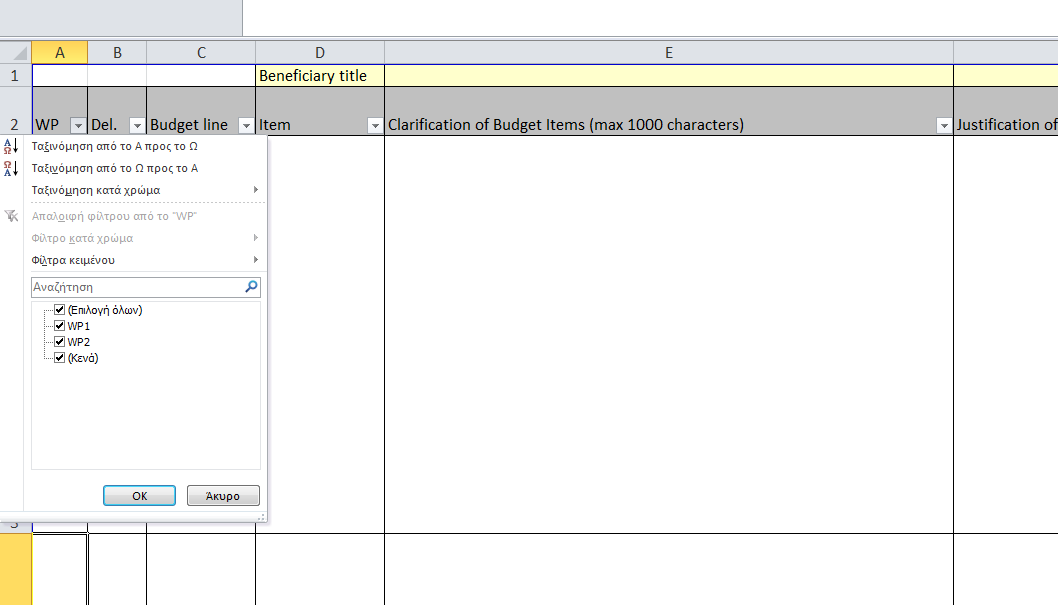 Uploading the JoBC on the MISIn the context of the present Call for Project Proposals, the JoBC, completed for the total project budget, must be uploaded in an excel format on the MIS. Note: In case of any discrepancy between the two documents i) the Application Form and ii) the Justification of Budget Costs, the budget of the Application Form will be considered the one proposed by the project.Important noteThe application incorporates numerous calculation and error trapping algorithms, to ensure consistent preparation of your proposal and minimize the risk of erroneous user input. In case of error, the application will produce visual and / or textual warning messages, explained in each section below. While most of the potential user input errors have been covered, the applicant remains the sole responsible for verifying integrity of all registered data and compliance of the proposal with the relevant ToRs.Do not try to unlock the spreadsheets or alter any of the contents therein! The Managing Authority is in the position to verify any modifications made to the template structure and content; this may lead to the rejection of your proposal or to unwanted delays at evaluation.User Input ErrorApplication responseA beneficiary was added but no country was selected.The corresponding field turns redNote:Fields “Deliverable” and “Budget Line” are mandatory for budget calculation.When a cell in the “Deliverable” and “Budget Line” columns is not filled in, any value introduced in the respective calculation cells will not be valid and will not be calculated in the overall Project budget. In this case, the Total cost Column will return a 0 value marked in red.Note: The description must not exceed 1000 charactersNote: The description must not exceed 1000 charactersNote:For Staff costs, the Applicant has the flexibility to select the measurement of the “Time of Item”. This can be Man-hours, Man-days, Man-Months, etc., according to the needs that best fit the calculation of the costs. This must be clearly stated in the “Justification of Budget Costs” column. Then the cost of the personnel will have to be adjusted to the Measurement Unit decided by the beneficiary.User Input ErrorApplication responseThe Flat Rate percentage is out of rangeTextual message producedThe Flat Rate is not –a whole numberField turns redAn inconsistent combination of WP and Deliverable has been selectedThe respective fields are highlighted in light yellowThe same combination of Deliverable and Budget Line is repeated more than once, while the corresponding cost category has been set to “Flat rate”The respective fields are highlighted in light yellowBudget LineItems per budget lineClarification of Budget ItemsJustification of Estimated CostsQuantity of item (Nr.)Time of itemCost per item (€)REAL COSTS OPTIONREAL COSTS OPTIONREAL COSTS OPTIONREAL COSTS OPTIONREAL COSTS OPTIONREAL COSTS OPTIONREAL COSTS OPTIONStaff Costs Choose from the drop-down list:• Project managerFinancial
managerAdministrative
staffTechnical StaffOtherProvide a brief description of theemployee(s) and roles in the project.The description should answer the following questions:Role?(e.g. Project Manager)                                 Existing or new staff?(new staff)Working Status in the framework of the project (full time, part time, percentage)?  (e.g full time)                         Duties? (e.g. project management)State the  gross amounts of the salaries, according to the rates currently applied in the beneficiary organization, justify the period charged for each person and   specify the measurement unit (Man-hour,Man-day, Man-Monthetc)The costs should be deriving from supporting documents as stated at the introduction of the present manual State in number the number of people working(e.g. for 1 person - 1) State in number the period allocated (e.g. for 8 man-months - 8)State in number the employees’ rate based on the gross salary (e.g. for 1000€ - 1000)Office andAdministrationChoose from the drop-down list:Bank Charges Office costs Staff operational costs OtherProvide a short description of the item selected as well as the need of the item should be provided. State the quantities and the estimated cost of the items selected.State in number the number of the selected items or, if  not possible, the number “1”N/AState in number the estimation of theadministration costsfor the specific Itemselected.Travel andAccommoDationChoose from the drop-down list:TransportationProvide therelevant clarification according to the item selected.The description should answer at least, the following questions:Event/scope?               From?                To    ?            Transportation means? Km (not applicable if the transportation is by airplane/boat)?                     Number of persons travelling?The Applicant should calculate all transportation costs foreseen under the specific deliverable (use one line for all trips)State the mathematical formula with which the cost is calculated. At the “cost per item” column provide the average cost per ticket or km. The description should answer at least the following questions:Number of trips?Number of tickets (if applicable)? ORNumber of vehicles?State in number the number of tickets OR number of vehicles State in number the number of trips OR kmState in number the average cost per ticket or km according to EU and national regulations Travel andAccommoDationAccommodationEvent/scope?              Duration of event?                               Location?        Number of nights?                                  Number of people staying overnight.?The Applicant should calculate all accommodation costs foreseen under the specific deliverable (use one line for all trips)State the mathematical formula with which the cost is calculated.  At the “cost per item” column provide the average cost per overnight stay. The description should answer at least the following questions:Number of trips?Number of people?Number of overnight stays/personState in number the number of people staying overnight X number of trips State in number the number of overnights stays per person/tripState in number the average cost per overnight stay and according to EU and national regulations Travel andAccommoDationDaily AllowanceEvent/scope? Duration of event?                         Location?                 Number of people receiving daily allowance?The Applicant should calculate all daily allowances foreseen under the specific deliverable (use one line for all trips)State the mathematical formula with which the cost is calculated. At the “cost per item” column provide the average cost per daily allowance. The description should answer at least the following questions:Number of trips?Number of people?Number of daily allowances?State in number the number of people X number of trips State in number the number of daily allowances per person/trip State in number the average cost per daily allowance according to EU, national and internal regulations ExternalExpertiseandServicesChoose from the drop-down list:Technical or scientificExpertiseScientific StudiesEventorganisationCommunication/DisseminationmaterialInfrastructuredesignsSupervision ofconstructionworksAuditsOtherThe description should answer at least, the following questions:Content of the action?                        Need of the action?            Beneficiary’s outputs (size, index, copies etc, where applicable)? Synergies with other deliverables?The Applicant should clearly explain every amount used per deliverable / sub-deliverable.  The applicant should also state the number of the experts needed, their expertise and the duration of the service to be provided. The costs should be deriving from supporting documents as stated at the introduction of the present manual State in number the quantities of theservices, expertise or materialrequired according to the item selected. (i.e.1 study, 3 event organizations, etc).N/AState in number theestimated cost perunit of service/expertise or materialrequired according tothe type of itemselected.EquipmentChoose from the drop-down list:Office EquipmentIT hardware andsoftwareFurniture andfittingsLaboratoryEquipmentMachines andinstrumentsTools or devicesVehiclesOther specificequipmentState the need for the purchase of the equipment and the estimatedquantities. Also provide a brief description of the technical specifications, as well as the place of installation (if applicable)State the amounts per piece of equipment.The costs should be derivingfrom supporting documents as stated at the Maturity Sheet of the Applicant’s Package Any supporting documents (Bill of quantities and costs, technical studies, offers etc.) should be uploaded on the MIS as an attachment.State in number the planned or estimated numberof the equipment required for theaction N/AState in number the planned orestimated unit costper equipment Infrastructure andWorksChoose from the drop-down list:Elaboration ofdetailed design ofworksWorksSupervision ofworksOtherProvide a brief description of the physical content of the works, as well as the current situation, the need for the implementation of the works and the expected results. Also provide information regarding the location of the works State basic assumptions regarding the estimation of the costs justifying the sum declared.The costs should derivefrom supporting documents (pricelists, Bill of quantities and costs, technical studies, offers, etc.) as stated at the Maturity Sheet of the Applicant’s Package. Any supporting documents should be uploaded on the MIS as an attachment. State in number the number of the items selectedN/AState in number the actual cost of theitem selectedFLAT RATE COSTS OPTIONFLAT RATE COSTS OPTIONFLAT RATE COSTS OPTIONFLAT RATE COSTS OPTIONFLAT RATE COSTS OPTIONFLAT RATE COSTS OPTIONFLAT RATE COSTS OPTIONStaff Costs N/AA short description of the methodology used to calculate the percentage corresponding to Staff CostsN/AAUTOMATICALY FILLED INAUTOMATICALY FILLED INAUTOMATICALY FILLED INOffice andAdministration    N/AA short description of the methodology used to calculate the percentage corresponding to Office and Administration. N/AAUTOMATICALY FILLED INAUTOMATICALY FILLED INAUTOMATICALY FILLED INTravel andAccommoDation    N/AA short description of the methodology used to calculate the percentage corresponding to Travel and Accommodation.N/AAUTOMATICALY FILLED INAUTOMATICALY FILLED INAUTOMATICALY FILLED INUser Input ErrorApplication responseOne or more of the limits set in the ToR have been violated The corresponding cells turn red